[cover page with art from student competition]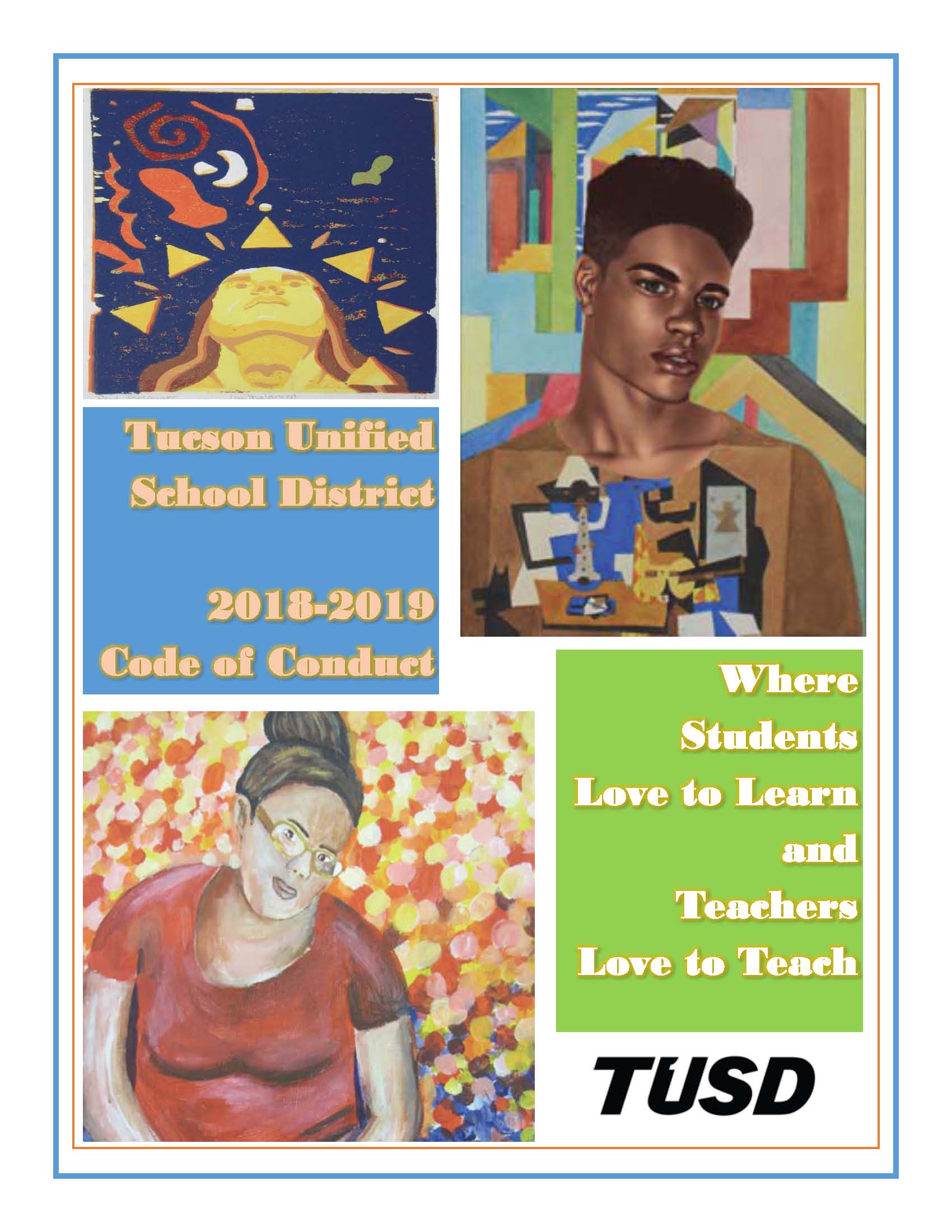 Copies of this booklet are available in Spanish on the reverse side of this booklet and can be obtained online at www.tusd1.org. (follow the link to “Student Rights”).  Las copias en Español de este folleto están disponible al dorso de este folleto y se pueden obtener en línea en www.tusd1.org.[safety, discrimination, table of contents, back of the cover page LEFT]DISCRIMINATION STATEMENTTucson Unified School District does not discriminate on the basis of race, color, religion/religious beliefs, sex, gender, gender identity, age, national origin, sexual orientation, , creed, citizenship status, marital status, political beliefs/affiliation, disability, home language, or family, social or cultural background in admission or access to, or treatment or employment in, its educational programs or activities.  Inquiries concerning Title VI, Title VII, Title IX, Section 504, and Americans with Disabilities Act may be referred to TUSD’s EEO Compliance Officer, 1010 East Tenth Street, Tucson, Arizona 85719, (520) 225-6444, or to the Office for Civil Rights, U.S. Department of Education, 1244 Speer Boulevard, Denver, Colorado 80204.  See Board Policies AC “Non-Discrimination,” and ACA “Sexual Harassment” for more information.TABLE OF CONTENTS:Basic Information; Acknowledgement Form; Restorative Practices and Positive Behavioral Interventions and Supports (PBIS)		4-6Exclusionary Consequences and Positive Alternatives to Exclusionary Consequences			7-8Discipline-Related Policies and Due Process Guidelines			9-10Action Levels and Guidelines for Applying Consequences			11-12Violation Charts		      Aggression………………………………………………………………………………………………..……………      	13Alcohol, Tobacco and Other Drugs Violations	..    	14Other Violations of School Policies; Trespassing, Vandalism, or Criminal Damage 	..    15Attendance Policy Violations; Dishonesty; Improper Use of Technology 	      16Arson   	     25Harassment and Threat, Intimidation		26School Threat or Interference 		27Sexual Offenses  		27Theft 		       28-29Weapons and Dangerous Items (Possession Of) 	       29-30[Superintendent welcome letter w/pic, one page RIGHT]Welcome to Tucson Unified 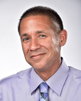 Together, students, parents, teachers, staff, and principals share the responsibility in creating and sustainingsupportive and inclusive environments that enhance student achievement and well being in the Tucson Unified School District.  We ask for the support of all stakeholders to achieve this goal. Please read this document  and develop a thorough understanding  of the details. By following the Code, you can help our school district become a safer and more supportive environment for the students and staff.We seek to protect student, staff, and visitor safety on our campuses at all times.We seek to keep students in classroom settings where learning happens.We work together to create and sustain supportive and inclusive learning environments so that all students can succeed academically, socially, emotionally, and behaviorally. Gabriel Trujillo, Ed.D.Superintendent[LEFT]Basic InformationWhat Is The Code?A handbook outlining the behavior expectations, rights, and responsibilities of students and staff.What Principles Guide The Administration of Discipline at TUSD?Partnering with students and parents to create safe, supportive, and inclusive learning environments.Striving to keep students in the classroom where learning occurs whenever possible. Ensuring that consequences are non-discriminatory, fair, and age-appropriate.Applying the rules consistently so students receive similar consequences for similar violations.How Is Discipline Administered For Students With Disabilities?All district personnel administering discipline to students should be informed if a student has a disability under either Section 504 or IDEA or if the student is suspected of having – or is being considered for an evaluation for – a disability.  There are specific procedures that must be followed for students who are considered disabled under federal law, including determining whether the misbehavior is a manifestation of the student’s disability.When And Where Does The Code Apply?Regular school hours (including when students are going to and from school, “portal to portal”) 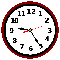     At all times and places where a school official or employee has jurisdiction over students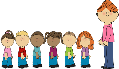 School-sponsored / school-related events and activities (including field trips, athletic events) While students are being transported on a school bus or school district-sanctioned vehicle 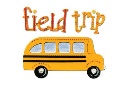    On- or off-campus actions resulting in a detrimental effect on students or the educational process)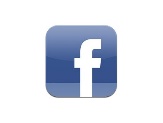 How Can I Get More Information Or Lodge A Complaint?Governing Board Policies and Regulations related to discipline are available for review in the principal’s office at every school and online at www.tusd1.org (follow the link to “Student Rights”).  Students or parents) may file a complaint with the site principal, assistant principal, Student Equity at 225-4316, or online at www.tusd1.org/deseg related to discrimination, harassment, hazing, dating abuse, bullying, or unfair disciplinary actions.[acknowledgement form: tear out, TUSD logo on back]Code of Conduct2018-19  SY Acknowledgement FormThe Tucson Unified School District strives to be one of the best in the country. We can accomplish this mission by working as a team with you, faculty, staff, parents and the community. You, the students, are the most critical members of this team. Your success as a valued and critical member of the team can be measured when:You take responsibility for your actionsYou help create a positive school culture and climateYou are proud of your schoolYou always do your bestWith your commitment to positive outcomes, we will continue to grow and excel!This form must be signed and dated by you and your parent/guardian after reviewing the 2018-19 Code of Conduct. This form must be returned to your school within 5 days of receiving it.I acknowledge that I have read and reviewed the information in this document with my child.------------------------------------------------------------------------------------------------------------------------------------------     Parent Signature & Date------------------------------------------------------------------------------------------------------------------------------------------   Student Signature & Date------------------------------------------------------------------------------------------------------------------------------------------    School, Grade & Teacher (Homeroom)[RIGHT]Restorative Practices, PBISThe District uses Restorative Practices and Positive Behavioral Interventions and Supports (PBIS) for promoting safe, inclusive, and supportive environments.Who Is Responsible For Restorative Practices and PBIS?Everyone, at all sites.  Each school has a designated Restorative and Positive Practices Site Coordinator (“RPPSC”), responsible for assisting instructional faculty and staff to: (a) effectively communicate school rules; (b) reinforce appropriate student behavior; and (c) use constructive classroom management, positive behavioral interventions and supports, and restorative practices strategies.What Are Restorative Practices?Restorative Practices offer a framework for students and staff to resolve problems and build relationships.  Restorative Practices focus upon social and emotional issues created by conflict and provide a process for holding students accountable for their actions while building a supportive school environment, allowing wrongdoers an opportunity to rejoin the school community after making amends. How Does TUSD Implement Restorative Practices?Small impromptu circles or large group circles: a few people meet to briefly address and resolve a problem; facilitated by district staff including teachers, counselors, administrators, and/or learning supports coordinators.  Or, a larger group can meet in a large circle or a classroom circle to discuss issues, answer questions, solve problems, or offer feedback; facilitated by district staff including teachers, administrators, and/or learning supports coordinators.Formal restorative conferences: address serious problems of behavior. These conferences mayinvolve wrongdoers, victims, parents, and school administrators. Only those trained in formalconferences can facilitate a formal conference.Positive Intervention Centers (PICs): students may be assigned a short time (no more than 30 minutes or the remainder of one class period) to de-escalate if they are feeling angry, overwhelmed, or in need of a time-out.  Students will complete a reflection form to help the PIC teacher de-escalate a situation and assist in helping to restore the student back into the classroom or classroom setting.What Are Positive Behavioral Interventions and Supports (PBIS)?PBIS is a proactive framework designed to prevent problem behavior while teaching socially appropriate behaviors. The focus of PBIS at TUSD is creating and sustaining safe and inclusive environments for all students to support appropriate behavior and redirect disruptive behavior. How Does TUSD Implement PBIS?TUSD strives to create safe, positive environments by: defining and teaching behavioral expectations; monitoring and acknowledging appropriate behavior; providing corrective, appropriate consequences; providing appropriate behavioral supports (including actions like mentoring, social skills groups, and daily monitoring); using a team-based approach; and using referral data for problem solving. [LEFT]Exclusionary ConsequencesWhat Are Exclusionary Consequences?Disciplinary consequences that remove a student from classroom instruction for longer than thirty minutes, or longer than one class period.What Is TUSD’s Position On The Use Of Exclusionary Consequences?TUSD is committed to ensuring that students remain as often as practicable in the classroom settings where learning happens.  To the extent practicable based on the student behavior at issue, a variety ofgraduated positive behavior techniques shall be used with the aim of preventing students from being excluded for any amount of time from the classroom or school.When Do Exclusionary Consequences Apply?While prioritizing student, staff, and public safety, exclusionary consequences apply as follows: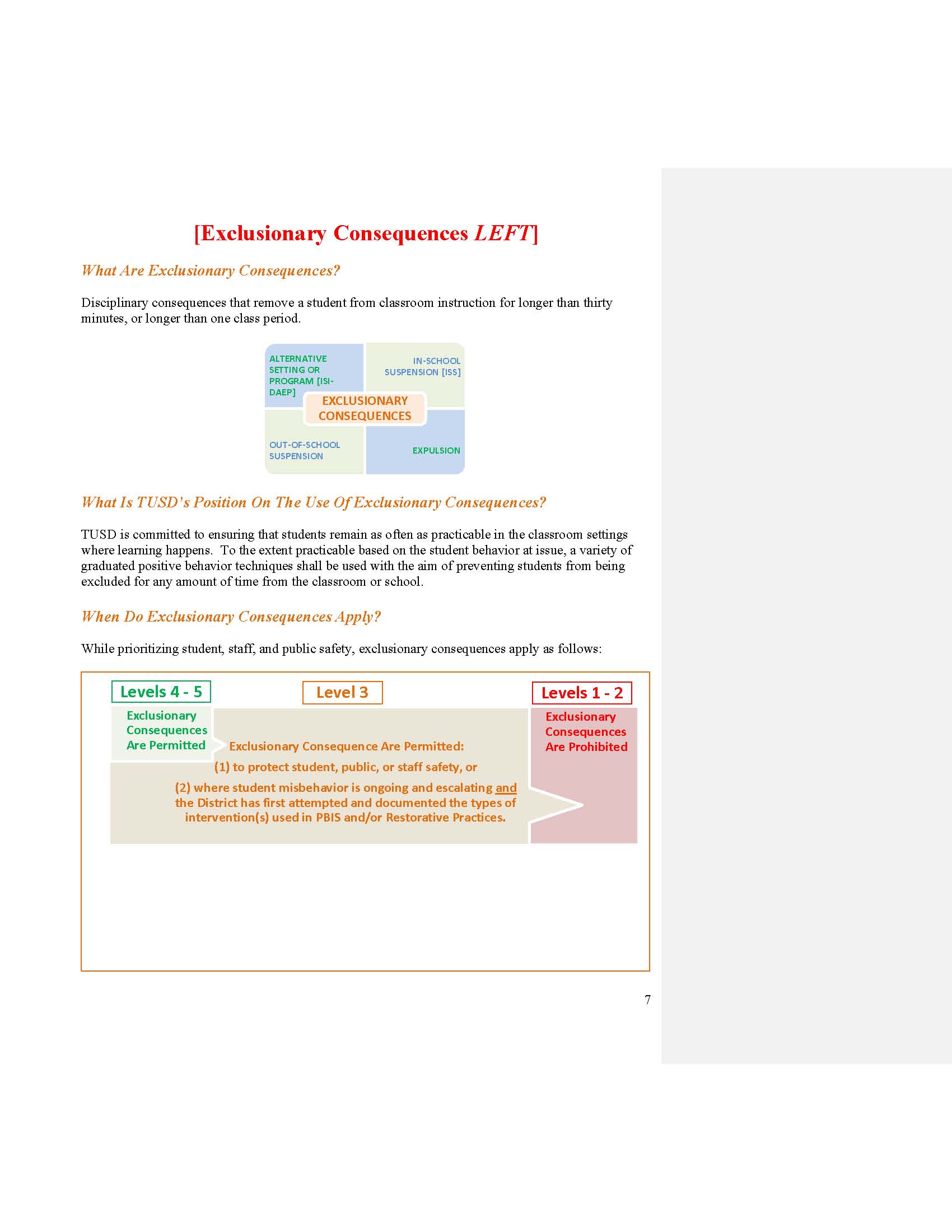 If Exclusionary Consequences are imposed, students will have fair due process that includes an opportunity to appeal (see Policy JK and accompanying regulations). For all offenses, disciplinary consequences must be paired with meaningful instruction and supportive guidance (e.g. constructive feedback and re-teaching) so students are offered an opportunity to learn from their behavior and, where possible, offered an opportunity to continue to participate in the school community.School Safety personnel will not participate in the discipline decision(s) that occur after an incident. This in no way prohibits School Safety involvement during or immediately after an incident to protect student, staff, or visitor safety.[RIGHT]Positive Alternatives to Exclusionary ConsequencesAbeyance  Contracts (Regulation JK-R4) An Abeyance Contract is a behavior contract that may be offered to a student who is facing a suspension. The Abeyance will shorten or possibly eliminate the suspension.  The administrator, parent, and student must agree to and sign the Abeyance Contract, with the understanding that if the student violates the contract with a suspendable violation, the remaining suspension days must be served.ABEYANCE CONTRACTS MUST BE CONSIDERED BY ADMINISTRATORS WHEN A STUDENT COMMITS HIS OR HER FIRST LEVEL 4 VIOLATION.In-School Intervention (ISI)ISI is an alternative to short-term suspension which allows students to continue receiving classroom instruction from content-certified teachers in a classroom on campus, where available.  In-School Suspension (ISS)ISS is an alternative to short-term suspension that may be supervised by a highly qualified teacher.  The students in ISS will continue to receive their core curriculum.District Alternative Education  Program (DAEP)DAEP is an alternative to long-term suspension.  It is a voluntary program that will provide students with the opportunity to continue their education and reflect on the underlying behaviors and circumstances that led to the inappropriate behavior.  DAEP will assist students in learning appropriate behaviors and making better choices so they can be a successful student when they are restored to their home school.Positive Intervention Centers (PICs)The District designed PICs to provide a student a short time (no more than 30 minutes or the remainer of one class period) and a positive and supportive environment to de-escalate if they are feeling angry, overwhelmed or in need of a time-out.  The teacher in the PIC will have the student fill out a reflection form to help identify the root cause of the feelings, de-escalate the situation, and assist in helping to restore the student back into the classroom or classroom setting.[LEFT]Discipline-Related PoliciesStudent Attendance Policy (JE)http://govboard.tusd1.org/Policies-and-Regulations/Policy-Code-JEGood attendance in school enables students to act as responsible members of the community.Bullying, Intimidation and Harassment Policy (JICK)http://govboard.tusd1.org/Policies-and-Regulations/Policy-Code-JICKThe District does not tolerate bullying in any form. Further, the District shall investigate each complaint of bullying and will take appropriate, timely, and responsive action.Cell Phone and Electronic Device (JICJ)http://govboard.tusd1.org/Policies-and-Regulations/Policy-Code-JICJStudents may possess and use cellular telephones and/or other electronic signaling devices subject to limitations of this and other policies of the District under the specific conditions and guidelines.Dress Code Policy (JICA)http://govboard.tusd1.org/Policies-and-Regulations/Policy-Code-JICAThis policy and regulation specifies the standards of dress and grooming that promote a safe school setting conducive to a positive learning environment.Equal Educational Opportunities and Anti-Harassment Policy (JB)http://govboard.tusd1.org/Policies-and-Regulations/Policy-Code-JBThe right of a student to participate fully in classroom instruction shall not be abridged or impaired because of race, color, religion, sex, sexual orientation, age, national origin, and disability, or any other reason not related to the student’s individual capabilities.Interviews, Searches and Arrests (JIH) http://govboard.tusd1.org/Policies-and-Regulations/Policy-Code-JIH School administrators have the right to interview students and search and seize property-including school property that has been temporarily assigned to students. School administrators and staff will cooperate with law enforcement when attempting to locate a student for a warrant or subpoena.Weapons (JICI)http://govboard.tusd1.org/Portals/TUSD1/GovBoard/docs/sectJ/JICI.pdfWeapons are not allowed on any campus or property without prior authorization.Bus Rules ()[]Riding is a privilege; parents and students should discuss and make sure they know the rules.  As a last resort, violations of these bus rules may result in the loss of bus privileges for a limited time, not to exceed 30 days.[RIGHT]Due ProcessAny student facing a suspension or expulsion will be provided due process.  This is a legal safeguard that protects the rights of students and their parents and is constitutionally guaranteed.  Due process steps include: Oral or written notice to the student of the charges An opportunity to present the student’s side of the story The allowance, for safety considerations, for a student to be removed from the school prior to an informal hearing Adequate notification and an opportunity for a fair hearingThat parents will be informed in writing of all suspensions and that they have the right to a conference with the principalThat if parents are not satisfied with any school official's decision they may request a review by the school official’s immediate supervisorFormal due process (including a hearing officer) in long-term suspension and expulsion proceedingsA right to appeal disciplinary decisions to the Assistant Superintendent, Director, Principal, Assistant Principal or Designee.Due Process for Students with an IEP or 504Students with disabilities under Section 504 or IDEA (and students suspected of having a disability) may be disciplined in the same manner as any other student and may be suspended for up to 10 cumulative days of school per school year.  If a suspension beyond 10 cumulative days is contemplated, special procedures must be followed.A manifestation determination conference must be held prior to the 11th day of suspension If the manifestation determination concludes that the student’s behavior is a manifestation of the student’s disability, then no further disciplinary action can be taken.  The 504 or IEP team should convene to develop an appropriate behavior plan for the student.  If the manifestation determination conference concludes that the student’s behavior is not a manifestation of the student’s disability, the District may impose whatever long-term suspension or expulsion policy allows.. The District has no obligation to continue to provide educational services to a 504 student during the period of a long-term suspension or expulsion. However, the District must continue to provide educational services for students eligible under IDEA.  A student with a disability under IDEA may be referred to an Interim Alternative Educational Settings in circumstances involving the use or possession of drugs, weapons, or serious bodily injury.  Refer to the Exceptional Education Handbook for specific procedures.[LEFT]Action Levels[RIGHT]Guidelines for Applying Consquences [LEFT]Violation ChartsThe Arizona Department of Education has identified the following violations:[RIGHT]  [LEFT] [RIGHT][LEFT][RIGHT][LEFT][RIGHT][LEFT]Annual Notifications[RIGHT]Rights and ResponsibilitiesYOUR SCHOOL IS A SAFETY ZONEIF YOU SEE ITViolence – Weapons – Non-Students – Drugs – Fights – Gangs – Assaults – Truancy – Graffiti - ThreatsR E P O R T   I T!CONFIDENTIALITY GUARANTEEDTUSD Governing Board:Michael Hicks, President; Krystal Ann Foster, Clerk; Dr. Mark Stegeman; Adelita Grijalva; Rachael Sedgwick RulesRulesAlways comply with bus driver’s/monitor’s directionsUse classroom voice (no profanity/loud noises/intimidation)Remain seated; keep hands, feet, and head inside busAll personal possessions must be under control at all timesKeep unauthorized materials and substances off busNo eating or drinking on the busSafety PrecautionsSafety PrecautionsKnow the correct bus route # and route to/from the bus stop; ALWAYS board/depart bus at correct stop known by parentDiscuss what to do if the bus is late in the morning or no one is home in the afternoonGUIDANCEWhen considering actions, the District strives to implement Restorative Practices and to keep students in their classroom whenever possib le.  Disciplinary actions must be non-discriminatory, fair, age-appropriate, and correspond to the severity of the student’s misbehavior.  Principals may exercise reasonable discretion in deciding which violation occurred.  The chart below lists actions that may be taken by school administration as the result of a violation. The Action Level identifies maximum action for violations assigned to that level.  Multiple actions may be applied to a single violation.  Actions listed in bold are the minimum and mandatory action for that level of violation.  For all violations, parent notification and student conference are mandatory.When considering actions, the District strives to implement Restorative Practices and to keep students in their classroom whenever possib le.  Disciplinary actions must be non-discriminatory, fair, age-appropriate, and correspond to the severity of the student’s misbehavior.  Principals may exercise reasonable discretion in deciding which violation occurred.  The chart below lists actions that may be taken by school administration as the result of a violation. The Action Level identifies maximum action for violations assigned to that level.  Multiple actions may be applied to a single violation.  Actions listed in bold are the minimum and mandatory action for that level of violation.  For all violations, parent notification and student conference are mandatory.When considering actions, the District strives to implement Restorative Practices and to keep students in their classroom whenever possib le.  Disciplinary actions must be non-discriminatory, fair, age-appropriate, and correspond to the severity of the student’s misbehavior.  Principals may exercise reasonable discretion in deciding which violation occurred.  The chart below lists actions that may be taken by school administration as the result of a violation. The Action Level identifies maximum action for violations assigned to that level.  Multiple actions may be applied to a single violation.  Actions listed in bold are the minimum and mandatory action for that level of violation.  For all violations, parent notification and student conference are mandatory.LEVEL 1Parent Notification and   Conference RequestStudent ConferenceRestorative CircleRestorative ConferenceConfiscation of ContrabandStudent Verbal ApologyStudent Written ApologyWarning Referred to Outside AgencyDetention (before/after school; lunch)Peer Mediation Privileges Suspended RestitutionSaturday SchoolTeen CourtFunctional Behavioral AssessmentBehavior Learning PacketsTime Out (not to exceed 30 minutes)Reflective EssayMeeting With School CounselorCommunity Service (not work detail)Reassignment To Different ClassBehavior ContractBehavior Intervention GroupThreat AssessmentBehavior Intervention PlanMonitoring of Selected ProblemBehaviors Other Action (consistent withother Level 1 interventions that are approved by the RPPSC).*Some actions may not be available at all sitesLEVEL 2Any Action from the prior level(s) may also be imposed. Restorative Conference and/or Restorative CircleSocial Skills Groups and/or Mentoring Any Action from the prior level(s) may also be imposed. Restorative Conference and/or Restorative CircleSocial Skills Groups and/or Mentoring Any Action from the prior level(s) may also be imposed. Restorative Conference and/or Restorative CircleSocial Skills Groups and/or Mentoring LEVEL 3Any Action from the prior level(s) may also be imposed. Restorative Conference and/or Restorative CircleIn School Suspension/Intervention or Out Of School Suspension and/or Abeyance  (Short Term 1-10 Days) but only where student misbehavior is ongoing and escalating, and only after the site has first attempted and documented the types of intervention(s) used in PBIS or Restorative Practices).Any Action from the prior level(s) may also be imposed. Restorative Conference and/or Restorative CircleIn School Suspension/Intervention or Out Of School Suspension and/or Abeyance  (Short Term 1-10 Days) but only where student misbehavior is ongoing and escalating, and only after the site has first attempted and documented the types of intervention(s) used in PBIS or Restorative Practices).Any Action from the prior level(s) may also be imposed. Restorative Conference and/or Restorative CircleIn School Suspension/Intervention or Out Of School Suspension and/or Abeyance  (Short Term 1-10 Days) but only where student misbehavior is ongoing and escalating, and only after the site has first attempted and documented the types of intervention(s) used in PBIS or Restorative Practices).LEVEL 4Any Action from the prior level(s) may also be imposed. Abeyance Contract Must be Considered for All First Level 4 OffensesOut of School Suspension – Long-Term  (11-30 Days)Restorative Conference and/or Restorative Circle (upon re-entry to school)Any Action from the prior level(s) may also be imposed. Abeyance Contract Must be Considered for All First Level 4 OffensesOut of School Suspension – Long-Term  (11-30 Days)Restorative Conference and/or Restorative Circle (upon re-entry to school)Any Action from the prior level(s) may also be imposed. Abeyance Contract Must be Considered for All First Level 4 OffensesOut of School Suspension – Long-Term  (11-30 Days)Restorative Conference and/or Restorative Circle (upon re-entry to school)LEVEL 5Any Action from the prior level(s) may also be imposed. Out of School Suspension and/or Abeyance – Long-Term  (11-180 Days)Restorative Conference and/or Restorative Circle (upon re-entry to school)ExpulsionAny Action from the prior level(s) may also be imposed. Out of School Suspension and/or Abeyance – Long-Term  (11-180 Days)Restorative Conference and/or Restorative Circle (upon re-entry to school)ExpulsionAny Action from the prior level(s) may also be imposed. Out of School Suspension and/or Abeyance – Long-Term  (11-180 Days)Restorative Conference and/or Restorative Circle (upon re-entry to school)ExpulsionIMPORTANT INFORMATIONFor suspensions (including ISI and the use of abeyances), Principals and Assistant Principals (APs) must communicate with Student Equity immediately. Student Equity will review all suspensions.  Principals and APs at the elementary level (Pre-K-5th Grade) may consider all violations, with the exception of possession of firearms or any incidence of threat to an educational institution, at one level lower than that of the actual violation.Principals and APs may apply an action that is one level higher than that listed, but only after receiving written approval from their Assistant Superintendent.  A single type of behavior may not be elevated more than one level, regardless of the frequency of occurrence.  Student Equity will review whether the teachers and/or administrators have attempted to effectively implement interventions to address any underlying or unresolved issues.Principals and APs may request a waiver of mandatory actions for level 4 or 5 consequences through the appropriate Assistant Superintendent.  If granted, the parties directly involved shall be informed of the reasons the waiver was granted. Waivers may not be sought when the prescribed disciplinary action involves the possession of a firearm or the threatening of an educational institution.  By state law in such a case, only the Governing Board may decide, on a case by case basis, whether to impose less than the mandatory penalty.Fighting (Mutual Assault) is considered a level 4 violation that includes an automatic waiver of long term consequence. Repeated occurences of this violation may result in increased lengths of suspension.A student who willingly assists or forces another student to commit a violation of these guidelines will be held equally accountable for the violation.All parent conferences will be made in a timely manner. Parents may participate in a conference via phone or another accessible mode of communication. Students will not be disciplined further merely because their parent cannot participate in a conference. Attempted violations may require Actions.  The Principal or AP will determine the appropriate level of Action to take for an attempted violation. The Action will generally be at a level less than -that of the actual violation. When determining the appropriate level of action to take, Principals and APs shall consider a student’s claim of self defense, defense of others or defense of property. Law Enforcement Officers, including School Resource Officers, School Safety Officers, and other law enforcement and security personnel shall not be involved in low-level student discipline (levels 1-3). This in no way prohibits contacting School Safety during or immediately after an incident to protect student, staff, or visitor safety. An administrator must immediately notify an Assistant Superintendent and Student Equity when law enforcement is contacted.  Law Enforcement may be contacted in cases of vandalism where the District is seeking restitution for damage to school property. AGGRESSIONAGGRESSIONViolationAction LevelProvocation (verbal or nonverbal)  language or gestures that may incite another person or other people to fight.1Recklessness  nintentional, careless behavior that may pose a safety or health risk for yourself or for others.1Minor Aggressive Actin intentional, non-serious but inappropriate physical contact such as, but not limited to: hitting, poking, pulling, pushing, tripping, pulling a chair out from underneath another person, or other behaviors that demonstrate low level hostile conduct.2Other Aggressionother acts of aggression not specifically listed within the Aggression section including, but not limited to, intentional, serious and inappropriate physical contact including, but not limited to, any example listed under “Minor Aggressive Act” that may result in a serious physical injury.3Endangermentput or another person at substantial risk of imminent death or serious physical injury through acts such as, but not limited to: rock throwing, skateboarding on campus, etc.3Fighting (Mutual Assault)in any form of physical altercation or aggression where the definition of Assault is fulfilled by the involved individuals.*Due to the mutual involvement of participants, administrators will be granted an automatic waiver of the mandatory long term suspension normally used at this level for first time offenders. 4*Assault1Intentionally, knowingly or recklessly causing any physical injury to another person;2 Intentionally placing another person in reasonable apprehension of imminent physical injury;3 Knowingly touching another person with the intent to injure, insult or provoke such person. 4Aggravated Assault1. serious physical injury to another.2. a deadly weapon or dangerous instrument.3. the assault by any means of force that causes temporary but substantial disfigurement, temporarybut substantial loss or impairment of any body organ or part or a fracture of any body part.4. Commit the assault while the victim is bound or otherwise physically restrained or while the victim'scapacity to resist is substantially impaired.5. Commit assault and the person is in violation of an order of protection.6. the assault knowing or having reason to know that the victim is any of the following: lawenforcement officer, prosecutor, firefighter, EMT/Paramedic engaged in official duties, teacher or anyschool employee on school grounds, on grounds adjacent to the school or in any part of a building orvehicle used for school purposes, teacher or school nurse visiting a private home in the course of theteacher's or nurse's professional duties or any teacher engaged in any authorized and organized classroomactivity held on other than school grounds. 5Mandatory reportto law enforcementALCOHOL, TOBACCO AND OTHER DRUG VIOLATIONSALCOHOL, TOBACCO AND OTHER DRUG VIOLATIONSALCOHOL, TOBACCO AND OTHER DRUG VIOLATIONSDefinitionsDefinitionsDefinitionsDrug Violation: Unlawful use, cultivation, manufacture, distribution, sale, purchase, possession, transportation or importation of any controlled drug or narcotic substance or equipment and devices used for preparing or taking drugs or narcotics. Includes being under the influence of drugs at school, school-sponsored events and on school-sponsored transportation. Includes over-the-counter medications if abused by the student. Possession: knowing exercise of dominion or control over an item.                                        Use: the act of using or being under the influence.Sale: to transfer or exchange an item to another person for anything of value or advantage, present or prospective. Share: to allow another person to use or enjoy something that one possesses.Drug Violation: Unlawful use, cultivation, manufacture, distribution, sale, purchase, possession, transportation or importation of any controlled drug or narcotic substance or equipment and devices used for preparing or taking drugs or narcotics. Includes being under the influence of drugs at school, school-sponsored events and on school-sponsored transportation. Includes over-the-counter medications if abused by the student. Possession: knowing exercise of dominion or control over an item.                                        Use: the act of using or being under the influence.Sale: to transfer or exchange an item to another person for anything of value or advantage, present or prospective. Share: to allow another person to use or enjoy something that one possesses.Drug Violation: Unlawful use, cultivation, manufacture, distribution, sale, purchase, possession, transportation or importation of any controlled drug or narcotic substance or equipment and devices used for preparing or taking drugs or narcotics. Includes being under the influence of drugs at school, school-sponsored events and on school-sponsored transportation. Includes over-the-counter medications if abused by the student. Possession: knowing exercise of dominion or control over an item.                                        Use: the act of using or being under the influence.Sale: to transfer or exchange an item to another person for anything of value or advantage, present or prospective. Share: to allow another person to use or enjoy something that one possesses.ViolationViolationAction LevelOver the Counter Drugs, Inappropriate use ofMedicines that may be purchased directly without a prescription from a health care professional. Inappropriate use includes any use other than that described on the packaging or recommended by a health care professional.     Over the Counter Drugs, Inappropriate use ofMedicines that may be purchased directly without a prescription from a health care professional. Inappropriate use includes any use other than that described on the packaging or recommended by a health care professional.     Possession or Use2Sale or Share3InhalantsInhalants include medications, anesthetics, or other compounds in vapor or aerosol form, taken by inhalation This does NOT include e-cigarettes or hookah sticks, or items such as markers, glue,  etc.InhalantsInhalants include medications, anesthetics, or other compounds in vapor or aerosol form, taken by inhalation This does NOT include e-cigarettes or hookah sticks, or items such as markers, glue,  etc.Possession or Use4Sale or Share5Unknown Drug (if a drug is identified, after an investigation, a different violation may be identified)Unknown Drug (if a drug is identified, after an investigation, a different violation may be identified)Possession or Use4Sale or Share5Substance Represented as an Illicit DrugA substance that is not an illicit drug but that is represented as, and could be perceived as being, an illicit drug.Substance Represented as an Illicit DrugA substance that is not an illicit drug but that is represented as, and could be perceived as being, an illicit drug.Possession or Use4Sale or Share5Prescription Drugs, Inappropriate use ofMedicines obtained with the lawful prescription of a health care professional.  Inappropriate use includes any use other than that described by the prescription.Prescription Drugs, Inappropriate use ofMedicines obtained with the lawful prescription of a health care professional.  Inappropriate use includes any use other than that described by the prescription.Mandatory reportto law enforcementPossession or Use4Sale or Share5Illicit DrugIllicit drugs include dangerous drugs, narcotic drugs, marijuana, and peyote as defined by A.R.S. § 13-3401, and appearing in any form, including seeds, plants, cultivated product, powder, liquid, pills, tablets, etc.Illicit DrugIllicit drugs include dangerous drugs, narcotic drugs, marijuana, and peyote as defined by A.R.S. § 13-3401, and appearing in any form, including seeds, plants, cultivated product, powder, liquid, pills, tablets, etc.Mandatory reportto law enforcementPossession or Use4Sale or Share5Alcohol ViolationThe violation of laws or ordinances prohibiting the manufacture, sale, purchase, transportation, possession or use of intoxicating alcoholic beverages or substances represented as alcohol. This includes being intoxicated at school, school-sponsored events and on school-sponsored transportation.Alcohol ViolationThe violation of laws or ordinances prohibiting the manufacture, sale, purchase, transportation, possession or use of intoxicating alcoholic beverages or substances represented as alcohol. This includes being intoxicated at school, school-sponsored events and on school-sponsored transportation.Possession or Use4Sale or Share5Tobacco ViolationThe possession, use, distribution or sale of tobacco products on school grounds (including any device or substance that delivers nicotine such as e-cigarettes, nicotine patches and hookah sticks), at school-sponsored events and on school-sponsored transportation.  Tobacco ViolationThe possession, use, distribution or sale of tobacco products on school grounds (including any device or substance that delivers nicotine such as e-cigarettes, nicotine patches and hookah sticks), at school-sponsored events and on school-sponsored transportation.  Possession or Use2Sale or Share3Possession of Drug ParaphernaliaDrug paraphernalia means all equipment, products and materials of any kind which are used, intended for use or designed for use in planting, propagating, cultivating, growing, harvesting, manufacturing, compounding, converting, producing, processing, preparing, testing, analyzing, packaging, repackaging, storing, containing, concealing, injecting, ingesting, inhaling or otherwise introducing into the human body a drug in violation of this chapter . Possession of Drug ParaphernaliaDrug paraphernalia means all equipment, products and materials of any kind which are used, intended for use or designed for use in planting, propagating, cultivating, growing, harvesting, manufacturing, compounding, converting, producing, processing, preparing, testing, analyzing, packaging, repackaging, storing, containing, concealing, injecting, ingesting, inhaling or otherwise introducing into the human body a drug in violation of this chapter . Possession or Use2Sale or Share3OTHER VIOLATIONS OF SCHOOL POLICIESOTHER VIOLATIONS OF SCHOOL POLICIESViolationAction LevelDress Code Violation clothing that violates dress code guidelines stated by school or district policy.1Parking Lot Violation inappropriate behaviors involving a motor vehicle including, but not limited to, unsafe driving in the parking lot, parking in unauthorized areas, parking in fire lanes or disabled persons space/area, parking in two or more parking spaces with one vehicle, excessive audio or radio sound,  blocking driveway or access, and/or littering. 1Public Display of Affection  displays of affection. 1Other Violation of School Policies and Regulations violation of school or district policy or regulation.1Language (verbal or nonverbal), Inappropriate  deliver verbal or nonverbal messages that include swearing, name calling, or use of words or gestures in an inappropriate way.2Contraband  stated in school policy as prohibited because they may disrupt the learning environment.2Combustible a substance or object that is readily capable of causing bodily harm or property damage. (e.g. matches, lighters) 2Disruption   in behavior causing a substantial interruption in a class or activity including, but not limited to, loud talking, yelling, or screaming; noise with materials; throwing objects; or out-of-seat behavior.  2Gambling  Playing games of chance for money or betting a sum of money.2Defiance or Disrespect Towards Authority and Non Compliance   in repeated behavior including, but not limited to, refusal to follow directions, or, talking back, or swearing at a staff member or delivers socially rude interactions.2Negative Group Affiliation / Illegal Organization  nti-social organization, secret societ, criminal street gang, other set of individuals that are not sanctioned by the Governing Board and which are determined to be disruptive to teaching and learning. This includes wearing of symbolic apparel, making gestures, writing on and marking of property, or altering of personal appearance to symbolize membership in an organization with a history of, or determined to be, a disruption to teaching and learning.3ATTENDANCE POLICY VIOLATION (Out of school suspension is not permitted)ATTENDANCE POLICY VIOLATION (Out of school suspension is not permitted)ViolationAction LevelOther Attendance ViolationsExamples: leaving school, without signing out in the main office; leaving school at lunch, without a pass; obtaining a pass to go to a certain place and not reporting there; becoming ill and going home or staying in the restroom, instead of reporting to the nurse's office; or coming to school, but not attending classes. 1Tardy  Arriving at school or class after the scheduled start time.1Unexcused Absence  for an entire day acceptable excuse.1Leaving School Grounds without PermissionLeaving school grounds or being in an “out-of-bounds” area during regular school hours without principal or designee permission 1Truancy  between 6-16 years of age has an unexcused absence for at least one class period during the day.1DISHONESTYDISHONESTYViolationAction LevelCheatingshar with another, or from another, intellectual property for the purpose of deceit or fraud, or t tak or steal intellectual property from another with or without their knowledge and present it as the student’s own.2Forgery  Falsely and fraudulently making or altering a document, including hall passes and parent signatures.2Lying  an untrue statement with to deceive or to create a false or misleading impression.2Plagiarism  and pass off the ideas or words of another as one’s own, including material obtained online.2TRESPASSING; VANDALISM OR CRIMINAL DAMAGETRESPASSING; VANDALISM OR CRIMINAL DAMAGEDefinitionsDefinitionsCriminal damage: Willful destruction or defacement of school property, commercial property located on school property, or personal property of another person, so as to substantially impair its function or value in an amount of five thousand dollars or more. Administrators may consider acts of vandalism that result in damages exceeding $5,000 in value at a Level 4.  Example: Substantial destruction of copy machines, vehicles, science or computer equipment.Criminal damage: Willful destruction or defacement of school property, commercial property located on school property, or personal property of another person, so as to substantially impair its function or value in an amount of five thousand dollars or more. Administrators may consider acts of vandalism that result in damages exceeding $5,000 in value at a Level 4.  Example: Substantial destruction of copy machines, vehicles, science or computer equipment.ViolationAction LevelTrespassingor remain on a public school campus or school board facility without authorization or invitation and with no lawful purpose for entry.  This includes students under suspension or expulsion and unauthorized persons who enter or remain on a campus or school board facility after being directed to leave by the chief administrator or designee of the facility, campus or function.  2Graffiti or TaggingWriting on walls; drawings or words painted or sprayed on walls or other surfaces that can be easily removed with soap or cleaner.2Vandalism of Personal property  or defac personal property.3Vandalism of School Property  or school property. Examples:  Destroying school computer records, carving initials or words in desk top, spray painting on walls, damaging vehicles.3ARSONARSONDefinitionsDefinitionsStructure: a building or place with sides and a floor used for lodging, business, transportation, recreation, or storage Occupied structure: any structure in which one or more persons is, or is likely to be present, or is so near as to be in equivalent danger at the outset of the fire or explosion.  This includes any dwelling house, whether occupied or not.Property: anything other than a structure that is owned and has value of any kind (e.g., a backpack, school book, clothing, etc.).Damage: as used here, means a tangible or visible impairment to a surface.Reckless Burning: recklessly causing a fire or explosion resulting in damage to a structure, wild land, or property. (see A.R.S. § 13-1702).Structure: a building or place with sides and a floor used for lodging, business, transportation, recreation, or storage Occupied structure: any structure in which one or more persons is, or is likely to be present, or is so near as to be in equivalent danger at the outset of the fire or explosion.  This includes any dwelling house, whether occupied or not.Property: anything other than a structure that is owned and has value of any kind (e.g., a backpack, school book, clothing, etc.).Damage: as used here, means a tangible or visible impairment to a surface.Reckless Burning: recklessly causing a fire or explosion resulting in damage to a structure, wild land, or property. (see A.R.S. § 13-1702).ViolationAction LevelArson of a Structure or Property  Knowingly and unlawfully damaging a structure or property by knowingly causing a fire or explosion. Burning one’s own property is not arson, except for burning one’s own property with the knowledge that it will ignite another’s property or a structure (but ma, where appropriate, be considered reckless burning).4Arson of an Occupied StructureKnowingly and unlawfully damaging an occupied structure by knowingly causing a fire or explosion.5Mandatory report tolaw enforcement and Fire Dept.NOTE: Administrators may consider acts of arson that are only reckless (as opposed to knowing or intentional), or that damage property with a value under $100, at Level 3.  Please see the definition of Reckless Burning above. NOTE: Administrators may consider acts of arson that are only reckless (as opposed to knowing or intentional), or that damage property with a value under $100, at Level 3.  Please see the definition of Reckless Burning above. TECHNOLOGY, IMPROPER USE OFTECHNOLOGY, IMPROPER USE OFViolationAction LevelTelecommunication Device or Other TechnologyStudents may possess and use cellular telephones and/or other electronic signaling devices subject to limitations of this and other policies of the District under the following conditions and guidelines: (1) they are to be kept out of view in a student’s locker, pocket, or a carrying bag; (2) they shall not be turned on or used during instructional time, except as authorized by the teacher; (3) the principal shall establish additional guidelines appropriate to campus needs; (4) students violating the policy may have the electronic device confiscated and be subject to disciplinary action. Any search of the contents of an electronic device shall be by an administrator in accordance with the Code of Conduct. (see Policy JICJ) NOTE: may be elevated to a Level 3 violation but cannot result in out of school suspension.Examples: use of telecommunication devices (cell phones, pagers, etc.) or other technology (gaming systems, iPods, iPads, Tablets, etc) for a non-instructional purpose.  2Computer or Network Violation NOTE: may not be elevated to Level 4.Examples (Computer): us school computers for non-instructional purpose, copyright or trademark infringement, knowingly uploading or downloading destructive or malicious programs or software,  loading personal software or disks onto school computers without permission of an  administrator, vandalism of computers or computer equipment.  Examples (Network): Posting videos of fights onto social media, use of computer network for non-instructional purpose, knowingly uploading or downloading destructive or malicious programs or software, sharing passwords, attempting to read, delete, copy or modify the email of other users, accessing secure areas other than for educational purposes, transmitting material information or software in violation of any district policy or regulation, local, state or federal law or regulation, or tampering with or misuse of the computer networking system or taking any other action inconsistent with this regulation will be viewed as a network violation.3HARASSMENT AND THREAT, INTIMIDATIONHARASSMENT AND THREAT, INTIMIDATIONViolationAction LevelThreat or Intimidation	, by words or conduct, the intent to cause physical injury or serious damage to a person or their property, or intentionally places another person in reasonable apprehension of imminent physical injury.  This may include threats or intimidation that occurs online or through a telecommunication device. 3Bullyingstudents by the real or threatened infliction ophysical, verbal, written, electronically transmitted, or emotional abuse, or through attacks on the property of another.  It may include, but not be limited to actions such as verbal taunts, name-calling and put-downs, including ethnically based or sex or gender-based verbal put-downs, and extortion of money or possessions. Bullying can be physical in form (e.g., pushing, hitting, kicking, spitting, stealing); verbal (e.g., making threats, taunting, teasing, name-calling); non-verbal/ cyber-bullying (e.g., text messages, email, social networking-such as, but not limited to “Twitter”); or psychological (e.g., social exclusion, spreading rumors, manipulating social relationships).3Harassment, nonsexualAnonymously or otherwise communicates or causes a communication with another person by verbal,   electronic, mechanical, telegraphic, telephonic or written means in a manner that harasses. Repeatedly commits an act or acts that harass another person.Surveils or causes another person to surveil a person for no legitimate purpose. On more than one occasion makes a false report to a law enforcement, credit or social service agency.  Stalking-Following another person in or about a public place for no legitimate purpose after being asked to desist.NOTE: Bullying and Sexual Harassment are types of Harassment.  Indicate Harassment, nonsexual if the violation is not specifically Bullying or Sexual Harassment, or if the specific type of harassment is not known. 3Hazingagainst another student, in which both of the following apply:1. The act was committed in connection with an initiation into, an affiliation with or the maintenance of membership in any organization (athletic team, association, club or other similar group that is affiliated with the school and whose membership consists primarily of students enrolled at the school that is affiliated with an educational institution) affiliated with an educational institution.  2. The act contributes a substantial risk of potential physical injury, mental harm or degradation or causes physical injury, mental harm or personal degradation.  *Administrators may treat incidents of hazing at a Level 4 as appropriate to the situation, and in conjunction with Student Equity.3SCHOOL THREAT OR INTERFERENCESCHOOL THREAT OR INTERFERENCEDefinitionsDefinitionsViolationAction LevelFire Alarm Misuse  Intentionally ringing fire alarm when there is no fire.4Bomb Threat  Threatening to cause harm by using or threatening to use a bomb, or arson-causing device.5Expulsionrequired by lawChemical or Biological Threat  Threatening to cause harm using dangerous chemicals or biological agents.5Expulsionrequired by lawOther School Threat  5Expulsionrequired by lawSEXUAL OFFENSESSEXUAL OFFENSESViolationAction LevelHarassment, Sexualunwelcome sexual advances, requests for sexual favors, and other verbal, graphic, written or physical conduct of a sexual nature where such conduct has the purpose or effect of creating an intimidating, hostile, or offensive educational environment.  Sexual harassment can include nonverbal forms (e.g., “sexting,” tweeting, or otherwise sending messages through networking sites and/or telecommunication devices), or physical conduct of a sexual nature.3Pornographysexually explicit and obscene depiction of persons, in words or images. Examples: viewing and/or sharing nude or sexually-charged images (non-art, non-educational) of  people in books, magazines,  electronic devices, or on the internet; using an electronic device to send or receive nude images, partially-nude images, or images that are sexual in nature (“i.e. sexting”), or drawing nude images, partially-nude images or images that are sexual in nature that have no redeeming educational value. 3Harassment, Sexual with contact  harassment that includes physical contact. 4Indecent Exposure or Public Sexual Indecencyengaging in r sexual actExamples: public urination, streaking, masturbation, “peeping tom” (including taking photos or videotaping), exposing another student’s private parts, or engaging in intercourse, or oral sex.4Sexual Assault or Rape  5Mandatory reportto law enforcementTHEFTTHEFTViolationAction LevelPetty Theft  cash, or property, valued under $100.2Theft – School Property or Non-School Property knowingly:  Controls property of another with the intent to deprive the other person of such property; orConverts for an unauthorized term or use services or property of another entrusted to the defendant or placed in the defendant’s possession for a limited, authorized term or use; orObtains services or property of another by means of any material misrepresentation with intent to deprive the other person of such property or services; orComes into control of lost, mislaid or misdelivered property of another under circumstances providing means of inquiry as to the true owner and appropriates such property to the person’s own or another’s use without reasonable efforts to notify the true owner; orControls property of another knowing or having reason to know that the property was stolen; or Obtains services known to the defendant to be available only for compensation without paying or an agreement to pay the compensation or diverts another’s services to the person’s own or another’s benefit without authority to do so. 3Burglary or Breaking and Entering Entering or remaining unlawfully in or on the personal property of another, a classroom, a residential structure or yard or a nonresidential structure or in a fenced commercial property with the intent to commit any theft or any felony therein. 4Extortionknowingly obtaining or seeking to obtain property or services by means of a threat to do in the future any of the following:  Cause physical injury to anyone by means of a deadly weapon or dangerous instrument.  Cause physical injury to anyone except as provided in paragraph 1 of this subsection.  Cause damage to property.  Engage in other conduct constituting an offense.  Accuse anyone of a crime or bring criminal charges against anyone.  Expose a secret or an asserted fact, whether true or false, tending to subject anyone to hatred, contempt or ridicule or to impair the person’s credit or business.  Take or withhold action as a public servant or cause a public servant to take or withhold action. Cause anyone to part with any property.   4Robberytaking any property of another from person or immediate presence and against will; threatens or uses force against any person with intent either to coerce surrender of property or to prevent resistance to such person taking or retaining property. 4Armed Robberycommitting robbery (see definition above) such person or an accomplice: (1) Is armed with a deadly weapon or a simulated deadly weapon; or (2) Uses or threatens to use a deadly weapon or dangerous instrument or a simulated deadly weapon. 5Mandatory report tolaw enforcementBurglary (First Degree)enter or unlawfully in or on a residential structure or yard or a nonresidential structure or in a fenced commercial with the intent to commit any theft or any felony therein) and knowingly explosives, a deadly weapon or a dangerous instrument in the course of committing any theft or any felony.  5Mandatory report tolaw enforcementWEAPONS AND DANGEROUS ITEMS (POSSESSION OF)WEAPONS AND DANGEROUS ITEMS (POSSESSION OF)ViolationAction LevelDangerous Itemsnife with a blade length of less than 2.5 inches, air soft gun, b.b.gun, laser pointer, letter opener, mace/pepper spray, paintball gun, pellet gun, razor blade/box cutter, simulated knife, taser or stun gun, tear gas, firecrackers, smoke and stink bombs, gas, lighter fluid, and other dangerous items (anything that under the circumstances in which it is used, attempted to be used or threatened to be used is readily capable of causing death or serious physical injury).Mandatory report to law enforcement if under the circumstances in which it is used, attempted to be used or threatened to be used is readily capable of causing death or serious physical injury.3Other Weaponslly club, brass knuckles, knife with a blade length of at least 2.5 inches, nunchakus.Mandatory report to law enforcement if under the circumstances in which it is used, attempted to be used or threatened to be used the item is readily capable of causing death or serious physical injury.4Simulated Firearma simulated firearm made of plastic, wood, metal or any other material which is a replica, facsimile, or toy version of a firearm. If the simulated firearm is used to threaten or intimidate, the violation will be considered a level 4.3Firearms“Firearm” means any loaded or unloaded handgun, pistol, revolver, rifle, shotgun or other weapon that will expel, is designed to expel or may readily be converted to expel a projectile by the action of an explosive.  Firearm does not include a firearm in permanently inoperable condition. “Other Firearms” –Firearms other than handguns, rifles or shotguns including:–any weapon (including a starter gun) which will or is designed to or may readily be converted to expel a projectile by the action of any explosive; the frame or receiver of any weapon described above; Any firearm muffler or firearm silencer; Any destructive device, which includes:  Any explosive, incendiary, or poison gas: Bomb; Grenade; Rocket having a propellant charge of more than four ounces; Missile having an explosive or incendiary charge of more than one-quarter ounce, Mine or similar device. Any weapon which will, or which may be readily converted to, expel a projectile by the action of an explosive or other propellant, and which has any barrel with a bore of more than one-half inch in diameter.  Any combination or parts either designed or intended for use in converting any device into any destructive device described in the two immediately preceding examples, and from which a destructive device may be readily assembled.   ()  NOTE: This definition does not apply to items such as toy guns, colorful plastic water guns, cap guns, bb guns, and pellet guns)  5Expulsion required by lawMandatory report tolaw enforcementANNUAL NOTIFICATION OF RIGHTS UNDER THE PROTECTION OF PUPIL RIGHTS AMENDMENT (PPRA)PPRA affords parents certain rights regarding our conduct of surveys, collection and use of information for marketing purposes, and certain physical exams. These rights transfer from the parents to a student who is 18 yrs. old, or an emancipated minor under State law, and include the right to: (1) Consent before students are required to submit to a survey that concerns one or more of the following protected areas (“protected information survey”) if the survey is funded in whole or in part by a program of the U.S. Dep’t of Educ. (ED) 1. Political affiliations or beliefs of the student or student’s parent;2. Mental or psychological problems of the student or student’s family;3. Sex behavior or attitudes;4. Illegal, anti-social, self-incriminating, or demeaning behavior;5. Critical appraisals of others with whom respondents have close family relationships;6. Legally recognized privileged relationships (like with lawyers, doctors, or ministers);7. Religious practices, affiliations, or beliefs of the student or parents; or8. Income, other than as required by law to determine program eligibility.(2) Receive notice and an opportunity to opt a student out of –1. Any other protected information survey, regardless of funding;2. Any non-emergency, invasive physical exam or screening required as a condition of attendance, administered by the school or its agent, and not necessary to protect the immediate health and safety of a student, except for hearing, vision, or scoliosis screenings, or any physical exam or screening permitted or required under State law;3. Activities involving collection, disclosure, or use of personal information obtained from students for marketing or to sell or otherwise distribute the information to others.(3) Inspect, upon request and before administration or use –1. Protected information surveys of students;2. Instruments used to collect personal information from students for any of the above marketing, sales, or other distribution purposes; and3. Instructional material used as part of the educational curriculum.TUSD will develop and adopt policies, in consultation with parents, regarding these rights, as well as arrangements to protect student privacy in the administration of protected information surveys and the collection, disclosure, or use of personal information for marketing, sales, or other distribution purposes. TUSD will directly notify parents of these policies at least annually at the start of each school year and after any substantive changes. TUSD will also directly notify, such as through U.S. Mail or email, parents ofstudents who are scheduled to participate in the specific activities or surveys noted below and will provide an opportunity for the parent to opt his or her child out of participation of the specific activity or survey. TUSD will make this notification to parents at the beginning of the school year if the District has identified the specific or approximate dates of the activities or surveys at that time. For surveys and activities scheduled after the school year starts, parents will be provided reasonable notification of the planned activities and surveys listed below and be provided an opportunity to opt their child out of such activities and surveys. Parents will also be provided an opportunity to review any pertinent surveys. Following is a list of the specific activities and surveys covered under this requirement:•Collection, disclosure, or use of personal information for marketing, sales, or other distribution.•Administration of any protected information survey not funded in whole or in part by ED.•Any non-emergency, invasive physical examination or screening as described above.Parents who believe their rights have been violated may file a complaint with:Family Policy Compliance OfficeU.S. Department of Education400 Maryland Avenue, SWWashington, D.C. 2020TUSD ANNUAL NOTIFICATION OF PRIVACY RIGHTS OF PARENTS AND STUDENTSThe Family Educational Rights and Privacy Act (FERPA) affords parents and “eligible students” (students over 18 years of age, or who attend an institution of postsecondary education) certain rights regarding the student’s education records.  These rights are:(1) The right to inspect and review the student’s education records within 45 days from the day TUSD receives a request.  The parent(s) and/or eligible student may inspect and review student’s education records, and TUSD policies and regulations governing use of those records, by making an appointment with the student’s school principal.  A copy of state and federal statutes and regulations concerning student records is available for reasonable inspection in the Office of the Superintendent or designee, 1010 E. 10th Street, Tucson, Arizona. A list of the types of records maintained, and an explanation of any record, will be provided by appropriate TUSD personnel upon request.  Federal law assumes that both parents are equally entitled to review their child’s records. If there is a custody order in place that prohibits the provision of this information to one parent, please provide TUSD with a copy of the custody order, signed by a judge. (2) The right to request the amendment of the student’s education records that the parent(s) and/or eligible students believes are inaccurate, misleading, or otherwise in violation of the student’s privacy rights under FERPA. Such a request must be in writing to the student’s school principal, must clearly identify the part of the record they want changed, and must specify why it should be changed.  If TUSD, decides not to amend the record as requested by the parent(s) and/or eligible student, TUSD will notify the parent(s) and/or eligible student of the decision, and the parent(s) and/or eligible student may further request a hearing regarding the request for amendment, as provided by federal and state statutes, rules and regulations.(3) The right to privacy of personally identifiable information in the student’s education records, except to the extent that FERPA authorizes disclosure without consent.  TUSD must obtain the written consent of the parent or eligible student prior to releasing personally identifiable information from the education records of a student, except in circumstances where federal and state law authorize disclosure without consent, such as disclosure to school officials with legitimate educational interests. A school official is a person employed by TUSD as an administrator, supervisor, instructor, or support staff member (including health or medical staff and law enforcement unit personnel); a Governing Board member; a person or company with whom TUSD has outsourced services or functions it would otherwise use its own employees to perform (such as an attorney, auditor, medical consultant, or therapist); a parent or student serving on an official committee, such as a disciplinary or grievance committee; or a parent, student, or other volunteer assisting another school official in performing his or her tasks. A school official has a legitimate educational interest if the official needs to review an education record in order to fulfill his or her professional responsibility.Upon request, schools will disclose education records, without consent, to officials of another school district in which a student seeks or intends to enroll, or is already enrolled if the disclosureis for purposes of the student’s enrollment or transfer.(4) The right to file a complaint with the U.S. Department of Education concerning alleged failures by TUSD to comply with the requirements of FERPA.  Any complaints arising from an alleged violation of these rights may be submitted to the Superior Court of Pima County, Arizona, or to: The Family Policy Compliance Office, U.S. Dep’t of Education400 Maryland Avenue, SW, Washington, D.C. 20202      (202) 260-3887Directory InformationFERPA requires that TUSD, with certain exceptions, obtain a parent’s/guardian’s written consent prior to the disclosure of personally identifiable information from your child’s education records. However, TUSD may disclose appropriately designated “directory information” without written consent, unless you have advised TUSD to the contrary in accordance with TUSD procedures (see Administrative Regulation 5130). The primary purpose of directory information is to allow TUSD to include this type of information from your child’s education records in certain school publications, such as:•The annual yearbook; •Honor roll or other recognition lists; •Graduation programs; and •Sports activity sheets showing weight/height of team members. Directory information, which is information that is generally not considered harmful or an invasion of privacy if released, can also be disclosed to outside organizations without a parent’s prior written consent. Outside organizations include, but are not limited to, companies that manufacture class rings or publish yearbooks. In addition, two federal laws require local educational agencies (LEAs) receiving assistance under the Elementary and Secondary Education Act of 1965 (ESEA) to provide military recruiters, upon request, with the following information – names, addresses and telephone listings – unless parents have advised the LEA that they do not want their student’s information disclosed without their prior written consent.If you do not want TUSD to disclose directory information from your child’s education records without your prior written consent, you must notify TUSD on TUSD Form 274, prior to October 1st.   TUSD has designated the following information as directory information: Name, address, parent or guardian telephone listing, date and place of birth, major field of study, participation in officially recognized activities and sports, weight and height of members of athletic teams, dates of attendance, degrees (diplomas) and awards received, the most recent previous educational agency or institution attended by the student, personally identifiable photographs, videotapes, films and other visual media, personally identifiable interviews, either audio only or audio and visual, and other similar information.Under federal law, this information is considered directory information and does not require the written consent of a parent/eligible student to release. If you object to the release of directory information you must notify the principal or designee of the school, in writing, on TUSD Form 274, prior to October 1st.  If Form 274 is not received by October 1st, it will be assumed that there is no objection to releasing such information. This procedure shall be done annually.  Pursuant to federal law, upon request, TUSD may disclose education records without prior parental/eligible student consent, to officials of another school district in which a student seeks or intends to enroll. For further information, contact the Principal’s Office at the school where the student(s) attend in TUSD.STUDENT RIGHTSSTUDENT RESPONSIBILITIESLearn in a safe, clean, orderly and positive climate that is unbiased, nonjudgmental, and free from prejudice, discrimination, verbal or physical threats and abuse.Receive appropriate accommodations to meet individual needs. (as supported by documentation)Be treated with respect and in a fair and equitable manner by teachers and administrators.Due process of law.Have school rules that are enforced in a consistent, fair and reasonable manner.Be free from retaliation, from fear of retaliation, and from sex discrimination and sexual harassment at school, including dating abuse.Have teachers and administrators who will follow all District policies related to known allegations of discrimination, harassment, hazing, bullying, and incidents that require mandatory reporting. Such known allegations/incidents must be reported to site administration immediately.Receive a copy of this handbook.Have access to school assignments/homework while serving a disciplinary suspension and have options for alternative instructional opportunities for any long term suspension.Attend school daily according to school district adopted calendar, arrive on time, bring appropriate materials, and be prepared to participate in class and complete assignments.Make positive contributions to an environment that allows fellow students to be free from discrimination, harassment, hazing and bullying.Make up work resulting from an absence.Respect the rights, feelings, and property of fellow students, parents, school staff, visitors, guests, and school neighbors.Conduct themselves in an appropriate and respectful manner while on school grounds, school buses, at bus stops, at any school-related activity, and in the classroom, so as not to interfere with the rights of another student to learn and to contribute to a safe and orderly environment that is conducive to learning.Display behavior that does not compromise the safety of other students and/or staff. Follow discipline guidelines adopted by the school and District.Protect and take care of the school’s property.Read and ask questions to understand the information in the Code of Conduct.PARENT & GUARDIAN RIGHTSPARENT & GUARDIANS RESPONSIBILITIESRequest and be granted conferences with teachers, counselors and/or the principal.Receive explanations from teachers about their student’s grades and disciplinary procedures.Access and review school records pertaining to their student. Receive a copy of this handbook.Receive immediately an oral and a written notification anytime a student receives in-school suspension, or is sent home for any safety and/or disciplinary reason. (including suspensions)Request an interpreter or translator at any step of the disciplinary process.Request a review of all disciplinary actions relating to their student.Direct their student’s education, upbringing and moral or religious training.Be notified promptly if an employee of this state, any political subdivision of this state, any other governmental entity or any other institution suspects that a criminal offense has been committed against the minor child by someone other than a parent, unless the incident has first been reported to law enforcement and notification of the parent would impede a law enforcement or child protective services investigation. This paragraph does not create any new obligation for TUSD to report misconduct between students at school, such as fighting or aggressive play, that are routinely addressed as student disciplinary matters by the school.Be treated in a manner that is respectful of and responsive to their cultural traditions.Attend school daily according to school district adopted Communicate and collaborate with teachers to support student achievement.Attempt to participate and be active at their student’s school.Be partners with school staff by sharing appropriate ideas for improving student learning and by helping to prevent and/or resolve student discipline problems.Provide supervision of the student’s health, physical and emotional well being, and assume responsibility for the student’s timely regular attendance.Promptly provide the school with explanations for student absences or tardiness.Ensure student compliance with school and district policies and regulations.Read and ask questions to understand the information in this handbook. Reinforce the importance of students’ adherence to values and behaviors described in this handbook.